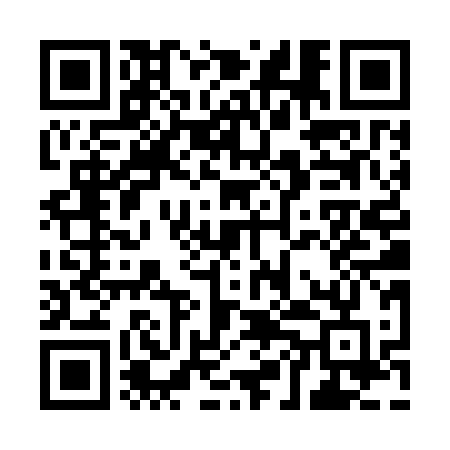 Prayer times for Retirement Estates, New York, USAMon 1 Jul 2024 - Wed 31 Jul 2024High Latitude Method: Angle Based RulePrayer Calculation Method: Islamic Society of North AmericaAsar Calculation Method: ShafiPrayer times provided by https://www.salahtimes.comDateDayFajrSunriseDhuhrAsrMaghribIsha1Mon3:525:351:125:148:4710:312Tue3:535:361:125:158:4710:313Wed3:535:371:125:158:4710:304Thu3:545:371:125:158:4710:305Fri3:555:381:125:158:4610:296Sat3:565:381:125:158:4610:287Sun3:575:391:135:158:4610:288Mon3:585:401:135:158:4510:279Tue3:595:401:135:158:4510:2610Wed4:005:411:135:158:4410:2511Thu4:015:421:135:158:4410:2412Fri4:025:431:135:158:4310:2413Sat4:035:441:135:158:4310:2314Sun4:055:441:135:158:4210:2215Mon4:065:451:145:158:4210:2116Tue4:075:461:145:158:4110:2017Wed4:085:471:145:148:4010:1818Thu4:105:481:145:148:3910:1719Fri4:115:491:145:148:3910:1620Sat4:125:501:145:148:3810:1521Sun4:145:501:145:148:3710:1422Mon4:155:511:145:148:3610:1223Tue4:165:521:145:138:3510:1124Wed4:185:531:145:138:3410:1025Thu4:195:541:145:138:3310:0826Fri4:215:551:145:138:3210:0727Sat4:225:561:145:128:3110:0528Sun4:235:571:145:128:3010:0429Mon4:255:581:145:128:2910:0230Tue4:265:591:145:118:2810:0131Wed4:286:001:145:118:279:59